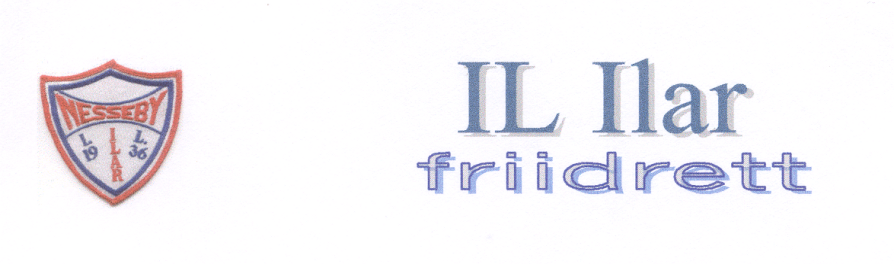 FINNMARKSMESTERSKAPET (KM) I TERRENGLØPTidspunkt/sted:	Søndag 25. juni kl. 17.00 - traséen i Bergebydalen som tidligere år (oversikt over traseen vil bli lagt ut på www.ilar.no)Klasser:		Klasser i henhold til NFIFs bestemmelser			11-14 år		1000 m – klasser for hvert årstrinn			15-17 år		2000 m – klasser for hvert årstrinn			Jr. 18/19 år 		2000 m – 			Veteraner 		2000 m – klasseinndeling etter regelverket			Jr. 20/22 år menn	4000 m			Senior	menn		4000 m			Senior damer		2000 m Premiering:		Kretsmesterskapsmedalje i gull, sølv og bronse til de 3 beste i hver klasseStartkontingent:	kr. 100,- betales inn på konto nr 4930.30.09115Påmeldingsfrist: 	Fredag 24. juni kl. 23.59. Påmelding på Minidrett https://minidrett.nif.no/Rekrutteringsløp: 	Aldersgruppe 8 – 10 år – 500 m (inngår ikke i FM)			Premie til alleStartkontingent:	kr 25,- betales inn på konto nr 4930.30.09115Stevneleder: 		Stein ØstmoPremieutdeling ved vårt sedvanlige bål.Vel møtt til Finnmarksmesterskap i terrengløp Hilsen IL Ilar - friidrett